Датчик освещенности (light sensor) Режим просмотра (View)Проверить различные режимы работы датчика освещенности вы можете, перейдя в режим просмотра. 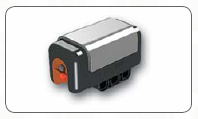 